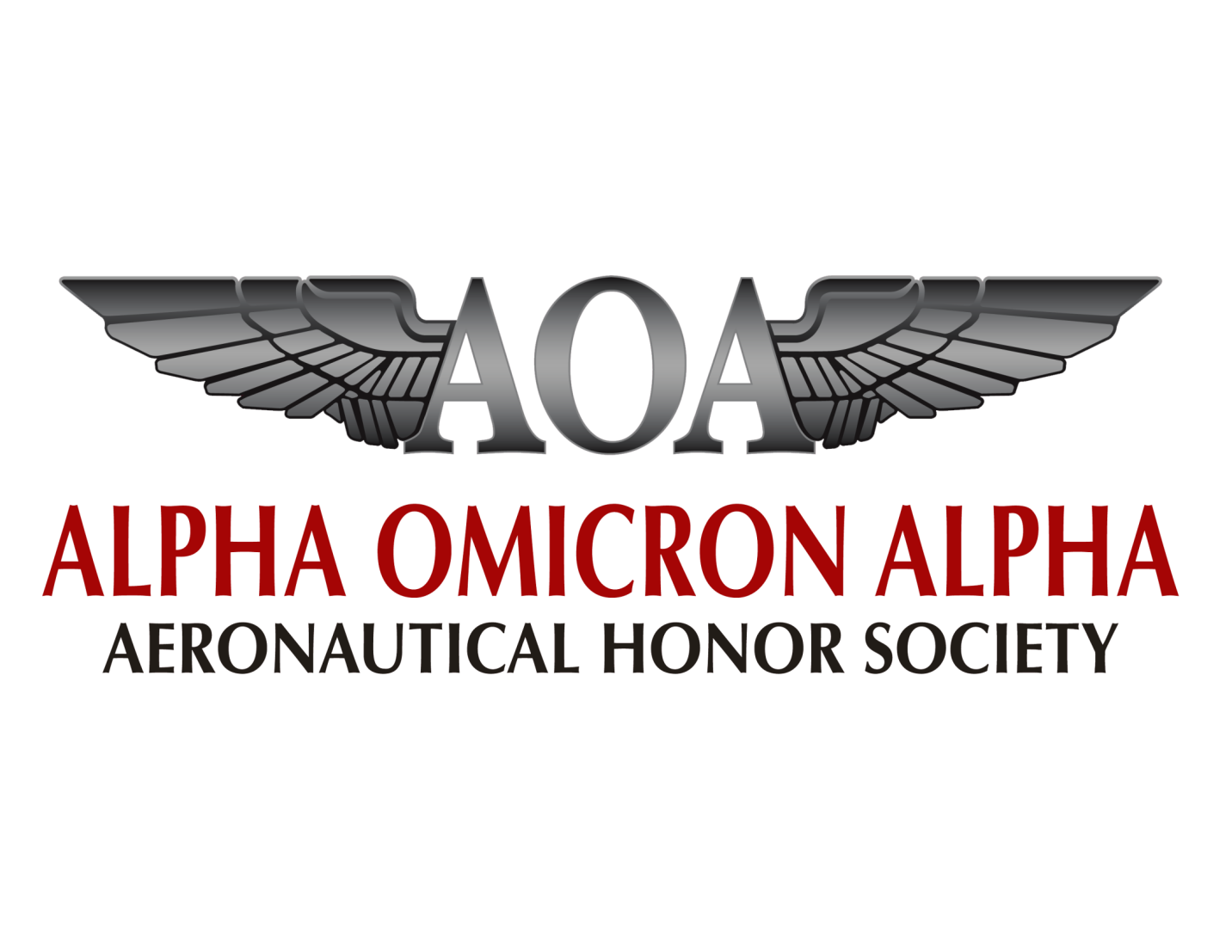 www.aoahonors.orgApplication for MembershipSpring 2024Application Due By: 1900 January 30thLast name: _______________________		Box #:    ______________________First name: _______________________		Phone #: (_____)_____-__________Local Address: ____________________ 		E-Mail:   ______________________	      	 ____________________		Student #: _____________________	      	 ____________________How many semesters have you completed at Embry-Riddle Aeronautical University? ___How many credits have you completed at Embry-Riddle Aeronautical University? _____What is your expected graduation semester and year? ____________________________Have you declared Aeronautical Science as your major (BSAS)?☐ Yes  ☐ NoHave you declared a Masters of Science in Aeronautics as your graduate degree (MSA)?☐ Yes  ☐  NoIf you are an MSA candidate, do you have a background as a pilot? If no, what is your aviation background? ______________________________________________________                                                               Cumulative GPA (All Applicants): ____________     Aeronautical Science GPA (BS-AS Students ONLY): _____________(Directions for calculating Aeronautical Science GPA on following page)List flight ratings and endorsements held: ______________________________________________________________________________________________________________Do you have any check ride and/or stage check failures ?  ☐ Yes  ☐ No (If you do, please provide explanation on line items failed, course, and any supplemental information)________________________________________________________________________________________________________________________________________________________________________________________________________________________Are you a member of any other clubs or organizations on campus? ☐ Yes  ☐ NoIf yes, which ones? ________________________________________________________________________________________________________________________________________________________________________________________________________List any applicable Honors, Awards, or Achievements you have received: ________________________________________________________________________________________________________________________________________________________________________________________________________________________List any Community Activities you have been or are currently involved in: ________________________________________________________________________Have you applied to Alpha Omicron Alpha in the past? ☐ Yes  ☐ NoIf yes, List any updates from your previous application: ________________________________________________________________________________________________________________________________________________________________________________________________________Additional Documents Required:Please attach in your application the following documents in a single PDF format:A cover letterA copy of your resumeA copy of your unofficial transcriptA detailed description of your weekly schedule (Our meeting times are every Tuesday from 19:00 to 20:00)Please submit your completed application by email to jonej204@my.erau.edu no later than 1900 January 30th..Thank you for your interest in Alpha Omicron Alpha. We strongly encourage and welcome interested members to our prospective member social at 1800 January 30th in COA Atrium. Dress Code is Smart Casual.Applicant Signature: __________________________Aeronautical Science GPA Calculation InstructionsBSAS Students ONLYUse only AS, WX-201, and WX-301 classesMultiply the grade points earned (see below) for each grade by the number of credits attempted Add total grade points Divide by credit hours the class was worthA = 4 points earnedB = 3 points earnedC = 2 points earnedD = 1 points earnedF = 0 points earnedExample: Class: 			Grade / Points:			Credits Hours Class was Worth:		AS221	A - 4 	3AS321	B - 3	3AS405	A - 4	3WX201	C - 2	3 AS471	D - 1	14 x 3 = 123 x 3 = 94 x 3 = 122 x 3 = 6 1 x 1 = 1Total = 40				Total Attempted Credits = 1340 / 13 = 3.076 Aeronautical Science GPA***In order to be eligible for membership your cumulative GPA must be greater than or equal to 3.2 and for BSAS students, Aeronautical Science GPA must be greater than or equal to 3.2***